杂质信息:杂质1：中文名称：2,4-二氰基-3-(2-甲基丙基)-戊二酰胺英文名称：2,4-Dicyano-3-(2-methylpropyl)-pentanediamideCAS No.： 185815-56-9 分子式：C11H16N4O2 分子量：236.27034结构式：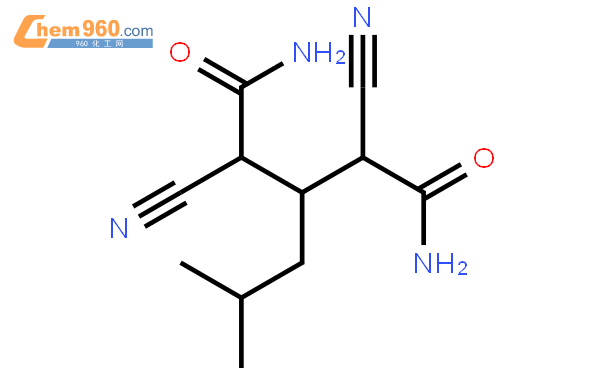 杂质2：中文名称：氰基乙酰胺英文名称：CyanoacetamideCAS No.：107-91-5分子式：C3H4N2O 分子量：84.0767结构式：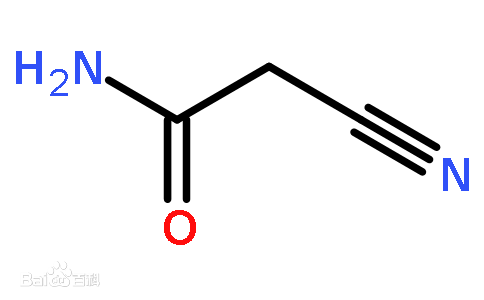 